実技注意事項追記　　２０２４年３月１５日　vol.２事業者各位（公社）東基連　八王子労働基準協会支部〒190-0012 東京都立川市曙町1-21-1 いちご立川ビル2階TEL：042-512-5312　 FAX：042-512-5473メール：hachiouji-roukikyoshibu2@toukiren.or.jp 玉掛け技能講習・クレ－ン運転特別教育講習会のご案内　労働安全衛生法により、玉掛け技能講習修了の資格がなければ、つり上げ荷重が１トン以上のクレーン、デリック、移動式クレーンの玉掛けの業務に従事することができません。また、つり上げ荷重０．５トン以上、５トン未満のクレーン等の運転は、クレーンの運転の業務に係る特別教育を受けた者でなければ運転の業務に就くことができません。　つきましては、無資格者を就業させることにより、重大災害を発生させることのないよう、また、計画的に有資格者を確保するために、当該業務従事者（予定者）の受講についてご案内します。記１．学科　【玉掛け技能】と【クレーン運転特別教育】・学科会場：立川市曙町１丁目２１−１いちご立川ビル２階　東基連　たま研修センター・初日はオリエンテーションを行いますので、８時５０分にはご着席ください。（受付８：３０～）・受講区分・現在の資格等により、学科の受講時間が異なります。お申込後にお送りする受講票でご確認ください。２．実技【玉掛け】いずれか１日を選択してください。（希望日が満席の場合はご希望に沿えないことがあります）　★オリエンテーションを行いますので、７時５０分には集合してください。（受付７：３０～）　　実技【クレーン】午前／午後のいずれか。（学科受講時に、クレーン実技の受講時間・案内図等を配布します。）【定員：各回４０名　　申込締切日：開催日７日前（ただし定員になり次第締め切ります）】３．実施団体　公益社団法人東京労働基準協会連合会（東京労働局長登録　安第３０号　登録満了日：２０２４年３月３１日更新予定）４．受講対象（１）玉掛け技能講習　［年齢：１８才以上の方］・受講区分　Ａ区分	①　満１８才以上の方・受講区分　Ｅ区分　①　クレーン運転士免許を取得されている方	②　移動式クレーン運転士免許を取得されている方③　揚貨装置運転士免許取得されている方	④　床上操作式クレーン運転技能講習修了されている方⑤　小型移動式クレーン運転技能講習修了されている方（２）クレーン運転特別教育（移動式クレ－ンは除く）　【年齢：１８才以上の方】５．受講料	【登録番号：T2011705001081】（１）玉掛け技能★受講区分Ｅの方は、前ページ４（１）【受講区分：Ｅ区分①～⑤】の免許  若しくは技能講習修了証のコピーをご提出ください。（２）クレーン運転特別教育・今回、玉掛け技能講習と同時にクレーン運転特別教育（学科・実技共）を受講する方は、玉掛け資格ありでお申し込みください。　　　　・クレーン運転特別教育のみを受講（学科・実技共）する方　　　　　玉掛け技能講習修了証をお持ちの方はコピーを添付してください。６．申込手順①申込書に記入の上、メールまたはＦＡＸでお送りください。→受理後にこちらから受講票を送ります。　　該当の方のみ：免許証若しくは技能講習修了証のコピーを同送（詳細は申込書をご参照ください。）②支払い・写真の用意	以下のいずれかでご対応ください。７．その他実技講習の詳細（会場案内・注意事項等）は、学科講習時にご案内いたします。最終日に修了証を交付します。学科会場敷地内は禁煙です。近隣に飲食店が少ないため昼食のご持参をお勧めします。ゴミはお持ち帰りください。講習初日７日前以降のキャンセルについては、受講料・テキスト代の返金、受講日変更は致しかねます。以上申込先：（公社）東基連　八王子労働基準協会支部メール：hachiouji-roukikyoshibu2@toukiren.or.jp　　　　　　　　　　　　　　　　　　　　　　　　　　　　　　↑＠の前に「2」が入ります〒１９０－００１２　立川市曙町１－２１－１　いちご立川ビル２階　　　ＴＥＬ：０４２－５１２－５３１２　ＦＡＸ：０４２－５１２－５４７３２０２４年度　玉掛け技能講習　申込書振込先：みずほ銀行　八王子支店　普通　口座番号　０２０５９２１名義：公益社団法人　東京労働基準協会連合会　八王子労働基準協会支部	ｼﾔ)ﾄｳｷﾖｳﾛｳﾄﾞｳｷｼﾞﾕﾝｷﾖｳｶｲﾚﾝｺﾞｳｶｲﾊﾁｵｳｼﾞﾛｳﾄﾞｳｷｼﾞﾕﾝｷﾖｳｶｲｼﾌﾞ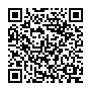 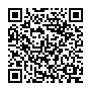 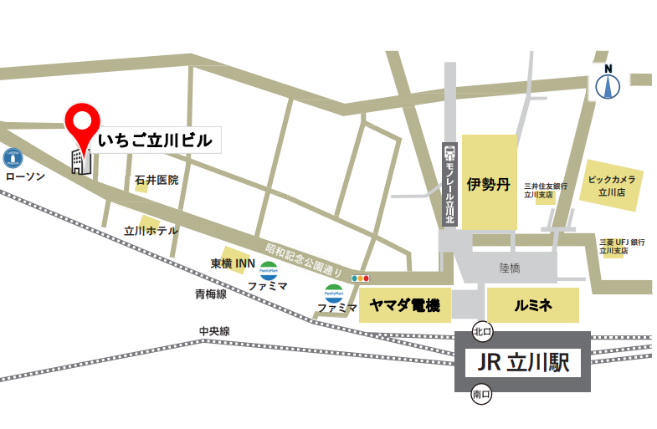 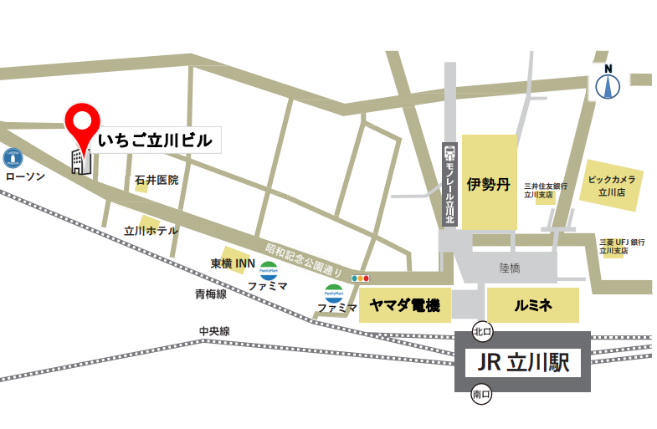 申込先：（公社）東基連　八王子労働基準協会支部メール：hachiouji-roukikyoshibu2@toukiren.or.jp　　　　　　　　　　　　　　　　　　　　　　　　　　　　　　↑＠の前に「2」が入ります〒１９０－００１２　立川市曙町１－２１－１　いちご立川ビル２階　　　ＴＥＬ：０４２－５１２－５３１２　ＦＡＸ：０４２－５１２－５４７３２０２４年度　クレーン運転特別教育　申込書・学科と実技受講は下表ご参照ください。学科のみ受講は合計10,480円です。振込先：みずほ銀行　八王子支店　普通　口座番号　０２０５９２１名義：公益社団法人　東京労働基準協会連合会　八王子労働基準協会支部	ｼﾔ)ﾄｳｷﾖｳﾛｳﾄﾞｳｷｼﾞﾕﾝｷﾖｳｶｲﾚﾝｺﾞｳｶｲﾊﾁｵｳｼﾞﾛｳﾄﾞｳｷｼﾞﾕﾝｷﾖｳｶｲｼﾌﾞ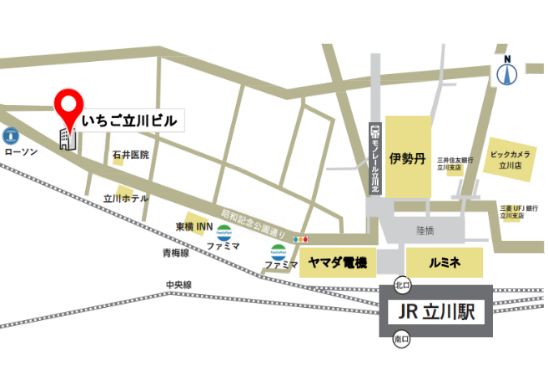 第１回第１回第２回第２回開催日６月６日（木）６月７日（金）１０月１７日（木）１０月１８日（金）時間９：００～２０：３０９：００～１８：２５（修了試験を含む）９：００～２０：３０９：００～１８：２５（修了試験を含む）会場東基連　たま研修センター　（立川市曙町１－２１－１　いちご立川ビル２階）ＪＲ立川駅　北口　徒歩約７分　・駐車場なし　・公共交通機関をご利用ください東基連　たま研修センター　（立川市曙町１－２１－１　いちご立川ビル２階）ＪＲ立川駅　北口　徒歩約７分　・駐車場なし　・公共交通機関をご利用ください東基連　たま研修センター　（立川市曙町１－２１－１　いちご立川ビル２階）ＪＲ立川駅　北口　徒歩約７分　・駐車場なし　・公共交通機関をご利用ください東基連　たま研修センター　（立川市曙町１－２１－１　いちご立川ビル２階）ＪＲ立川駅　北口　徒歩約７分　・駐車場なし　・公共交通機関をご利用ください第１回第２回玉掛実技６月９日（日）または１６日（日）（いずれか１日を選択してください）１０月２０日（日）または２７日（日）（いずれか１日を選択してください）時間８：００　～　１７：００８：００　～　１７：００会場日野自動車株式会社　日野工場内（日野市日野台３－１－１）　駐車場なし日野自動車株式会社　日野工場内（日野市日野台３－１－１）　駐車場なし第１回第２回クレ実技６月３０日（日）１１月１０日（日）時間８：００　～　１７：００の間で午前／午後のいずれか４時間８：００　～　１７：００の間で午前／午後のいずれか４時間会場日野自動車株式会社　日野工場内（日野市日野台３－１－１）　駐車場なし日野自動車株式会社　日野工場内（日野市日野台３－１－１）　駐車場なし単位：円受講区分受講料テキスト代合計金額（税込）Ａ２３，１００１，６８０２４，７８０Ｅ２０，９００１，６８０２２，５８０◆学科のみを受講◆学科のみを受講◆学科のみを受講◆学科のみを受講◆学科のみを受講単位：円単位：円受講料受講料受講料テキスト代テキスト代合計金額（税込）合計金額（税込）８，８００８，８００８，８００１，６８０１，６８０１０，４８０１０，４８０◆学科と実技を受講◆学科と実技を受講◆学科と実技を受講単位：円受講区分受講区分受講区分受講料受講料テキスト代テキスト代合計金額（税込）玉掛け資格東基連会員東基連会員１７，６００１７，６００１，６８０１，６８０１９，２８０あり上記以外上記以外２０，９００２０，９００１，６８０１，６８０２２，５８０玉掛け資格東基連会員東基連会員２０，９００２０，９００１，６８０１，６８０２２，５８０なし上記以外上記以外２４，２００２４，２００１，６８０１，６８０２５，８８０振込・支払額をお振込ください。（恐れ入りますが振込手数料はご負担ください）　【振込先】みずほ銀行　八王子支店　普通　口座番号　０２０５９２１　　　　　　　公益社団法人　東京労働基準協会連合会　八王子労働基準協会支部		　　　　ｼﾔ)ﾄｳｷﾖｳﾛｳﾄﾞｳｷｼﾞﾕﾝｷﾖｳｶｲﾚﾝｺﾞｳｶｲﾊﾁｵｳｼﾞﾛｳﾄﾞｳｷｼﾞﾕﾝｷﾖｳｶｲｼﾌﾞ・写真（縦３０ｍｍ×横２４ｍｍ）を４枚（玉掛けのみの方は２枚）ご用意ください。　→こちらからお送りした受講票に貼ってください。もう２枚（玉掛けのみの方は１枚）の写真裏面に　　　氏名を記入し、受講票と一緒に講習初日にご持参ください。現金書留まとめて郵送してください。　・受講申込書　・支払額分の現金　・写真４枚（縦３０ｍｍ×横２４ｍｍ・玉掛けのみの方は２枚）　・８４円切手を貼付し、ご自分の宛先を記入した封筒（領収証、受講票返信用です）来会ご持参ください。　・受講申込書　・支払額分の現金　・写真４枚（縦３０ｍｍ×横２４ｍｍ・玉掛けのみの方は２枚）　受付時間　平日９時～１２時、１３時～１６時　・　あらかじめＴＥＬいただけるとスムーズです受講番号　　　　（記入不要）受講番号　　　　（記入不要）受講番号　　　　（記入不要）受講番号　　　　（記入不要）受講番号　　　　（記入不要）受講申込回（該当に〇or該当外削除）第１回（６月）第２回（１０月）　第１回（６月）第２回（１０月）　実技希望日を選択（該当に〇or該当外削除）実技希望日を選択（該当に〇or該当外削除）実技希望日を選択（該当に〇or該当外削除）実技希望日を選択（該当に〇or該当外削除）第１回：　　　６／９　　or　 ６／１６第２回：　　　１０／２０　or　 １０／２７第１回：　　　６／９　　or　 ６／１６第２回：　　　１０／２０　or　 １０／２７第１回：　　　６／９　　or　 ６／１６第２回：　　　１０／２０　or　 １０／２７第１回：　　　６／９　　or　 ６／１６第２回：　　　１０／２０　or　 １０／２７（ふりがな）生年月日生年月日生年月日（Ｓ／Ｈは該当に〇）　Ｓ／Ｈ　　　年　　月　　　日　　　（　　　　　　　歳）※受講日初日受講者氏名生年月日生年月日生年月日（Ｓ／Ｈは該当に〇）　Ｓ／Ｈ　　　年　　月　　　日　　　（　　　　　　　歳）※受講日初日★旧姓・通称併記の希望　有　無　併記を希望する氏名又は通称　（　　　　　　　　　　　　　　　　　　　　　　　）★旧姓・通称併記の希望　有　無　併記を希望する氏名又は通称　（　　　　　　　　　　　　　　　　　　　　　　　）★旧姓・通称併記の希望　有　無　併記を希望する氏名又は通称　（　　　　　　　　　　　　　　　　　　　　　　　）★旧姓・通称併記の希望　有　無　併記を希望する氏名又は通称　（　　　　　　　　　　　　　　　　　　　　　　　）★旧姓・通称併記の希望　有　無　併記を希望する氏名又は通称　（　　　　　　　　　　　　　　　　　　　　　　　）★旧姓・通称併記の希望　有　無　併記を希望する氏名又は通称　（　　　　　　　　　　　　　　　　　　　　　　　）★旧姓・通称併記の希望　有　無　併記を希望する氏名又は通称　（　　　　　　　　　　　　　　　　　　　　　　　）反社会組織構成以外はチェックを→　反社会組織構成以外はチェックを→　反社会組織構成以外はチェックを→　反社会組織構成以外はチェックを→　現住所〒　　　　　　　－〒　　　　　　　－〒　　　　　　　－〒　　　　　　　－〒　　　　　　　－〒　　　　　　　－〒　　　　　　　－〒　　　　　　　－〒　　　　　　　－〒　　　　　　　－現住所現住所ＴＥＬ：　　　　　　　（　　　　　　　　　　）　　　　　　　　ＴＥＬ：　　　　　　　（　　　　　　　　　　）　　　　　　　　ＴＥＬ：　　　　　　　（　　　　　　　　　　）　　　　　　　　ＴＥＬ：　　　　　　　（　　　　　　　　　　）　　　　　　　　ＴＥＬ：　　　　　　　（　　　　　　　　　　）　　　　　　　　ＴＥＬ：　　　　　　　（　　　　　　　　　　）　　　　　　　　ＴＥＬ：　　　　　　　（　　　　　　　　　　）　　　　　　　　ＴＥＬ：　　　　　　　（　　　　　　　　　　）　　　　　　　　ＴＥＬ：　　　　　　　（　　　　　　　　　　）　　　　　　　　ＴＥＬ：　　　　　　　（　　　　　　　　　　）　　　　　　　　勤務先等名称勤務先等住所〒　　　　　　　－〒　　　　　　　－〒　　　　　　　－〒　　　　　　　－〒　　　　　　　－〒　　　　　　　－〒　　　　　　　－〒　　　　　　　－〒　　　　　　　－〒　　　　　　　－勤務先等住所連絡先窓口所属氏名氏名氏名連絡先窓口ＴＥＬ：　　　　　　　（　　　　　　　　　　）　　　　　　　　　　ＦＡＸ：ＴＥＬ：　　　　　　　（　　　　　　　　　　）　　　　　　　　　　ＦＡＸ：ＴＥＬ：　　　　　　　（　　　　　　　　　　）　　　　　　　　　　ＦＡＸ：ＴＥＬ：　　　　　　　（　　　　　　　　　　）　　　　　　　　　　ＦＡＸ：ＴＥＬ：　　　　　　　（　　　　　　　　　　）　　　　　　　　　　ＦＡＸ：ＴＥＬ：　　　　　　　（　　　　　　　　　　）　　　　　　　　　　ＦＡＸ：ＴＥＬ：　　　　　　　（　　　　　　　　　　）　　　　　　　　　　ＦＡＸ：ＴＥＬ：　　　　　　　（　　　　　　　　　　）　　　　　　　　　　ＦＡＸ：ＴＥＬ：　　　　　　　（　　　　　　　　　　）　　　　　　　　　　ＦＡＸ：ＴＥＬ：　　　　　　　（　　　　　　　　　　）　　　　　　　　　　ＦＡＸ：支払方法（記入・該当に〇or該当外削除）（予定日：　　　　月　　　　日）　　　　　振込　・　現金書留　・　来会　（予定日：　　　　月　　　　日）　　　　　振込　・　現金書留　・　来会　（予定日：　　　　月　　　　日）　　　　　振込　・　現金書留　・　来会　（予定日：　　　　月　　　　日）　　　　　振込　・　現金書留　・　来会　（予定日：　　　　月　　　　日）　　　　　振込　・　現金書留　・　来会　（予定日：　　　　月　　　　日）　　　　　振込　・　現金書留　・　来会　（予定日：　　　　月　　　　日）　　　　　振込　・　現金書留　・　来会　（予定日：　　　　月　　　　日）　　　　　振込　・　現金書留　・　来会　（予定日：　　　　月　　　　日）　　　　　振込　・　現金書留　・　来会　（予定日：　　　　月　　　　日）　　　　　振込　・　現金書留　・　来会　玉掛けの支払金額　　　　　　　　　　　　　　　円　　　　　　　　　　　　　　　円　　　　　　　　　　　　　　　円記入日記入日記入日記入日　　　　　　　　月　　　　　　　　日　　　　　　　　月　　　　　　　　日　　　　　　　　月　　　　　　　　日区分受講料テキスト代合計金額（税込）Ａ２３，１００１，６８０２４，７８０Ｅ２０，９００１，６８０２２，５８０★領収証が必要な方のみ、以下にご記入ください。・領収証の宛先（名義）をご指定ください。　勤務先宛　　・　　個人名宛　その他（　　　　　　　　　　　　　　　　）・領収証は講習会当日にお渡しします。・事前郵送をご希望の際は、８４円切手を貼った　返信用封筒をお送りください。会員区分　（該当にレ・記入）　東基連会員→（　                       ）支部会員　非会員　東基連会員→（　                       ）支部会員　非会員　東基連会員→（　                       ）支部会員　非会員　東基連会員→（　                       ）支部会員　非会員　東基連会員→（　                       ）支部会員　非会員　東基連会員→（　                       ）支部会員　非会員受講番号（記入不要）受講番号（記入不要）受講回・区分（該当に〇　or該当外削除）受講申込回受講申込回第１回（６月）　・　第２回（１０月）　第１回（６月）　・　第２回（１０月）　第１回（６月）　・　第２回（１０月）　第１回（６月）　・　第２回（１０月）　第１回（６月）　・　第２回（１０月）　第１回（６月）　・　第２回（１０月）　第１回（６月）　・　第２回（１０月）　受講回・区分（該当に〇　or該当外削除）クレーン受講内容クレーン受講内容学科と実技　・　学科のみ学科と実技　・　学科のみ学科と実技　・　学科のみ学科と実技　・　学科のみ学科と実技　・　学科のみ学科と実技　・　学科のみ学科と実技　・　学科のみ受講回・区分（該当に〇　or該当外削除）玉掛けの資格玉掛けの資格あり（今回玉掛けを受講する方もこちら）　・　なしあり（今回玉掛けを受講する方もこちら）　・　なしあり（今回玉掛けを受講する方もこちら）　・　なしあり（今回玉掛けを受講する方もこちら）　・　なしあり（今回玉掛けを受講する方もこちら）　・　なしあり（今回玉掛けを受講する方もこちら）　・　なしあり（今回玉掛けを受講する方もこちら）　・　なし玉掛けの資格を既にお持ちの方へ以下に記入の上、玉掛け技能講習の修了証のコピーをご提出ください。・技能講習：玉掛け技能講習　修了番号（　　　　　　　　　　　）（　　　　　　）交付　第　　　　　　　　　　号以下に記入の上、玉掛け技能講習の修了証のコピーをご提出ください。・技能講習：玉掛け技能講習　修了番号（　　　　　　　　　　　）（　　　　　　）交付　第　　　　　　　　　　号以下に記入の上、玉掛け技能講習の修了証のコピーをご提出ください。・技能講習：玉掛け技能講習　修了番号（　　　　　　　　　　　）（　　　　　　）交付　第　　　　　　　　　　号以下に記入の上、玉掛け技能講習の修了証のコピーをご提出ください。・技能講習：玉掛け技能講習　修了番号（　　　　　　　　　　　）（　　　　　　）交付　第　　　　　　　　　　号以下に記入の上、玉掛け技能講習の修了証のコピーをご提出ください。・技能講習：玉掛け技能講習　修了番号（　　　　　　　　　　　）（　　　　　　）交付　第　　　　　　　　　　号以下に記入の上、玉掛け技能講習の修了証のコピーをご提出ください。・技能講習：玉掛け技能講習　修了番号（　　　　　　　　　　　）（　　　　　　）交付　第　　　　　　　　　　号以下に記入の上、玉掛け技能講習の修了証のコピーをご提出ください。・技能講習：玉掛け技能講習　修了番号（　　　　　　　　　　　）（　　　　　　）交付　第　　　　　　　　　　号以下に記入の上、玉掛け技能講習の修了証のコピーをご提出ください。・技能講習：玉掛け技能講習　修了番号（　　　　　　　　　　　）（　　　　　　）交付　第　　　　　　　　　　号以下に記入の上、玉掛け技能講習の修了証のコピーをご提出ください。・技能講習：玉掛け技能講習　修了番号（　　　　　　　　　　　）（　　　　　　）交付　第　　　　　　　　　　号（ふりがな）生年月日（Ｓ／Ｈは該当に〇）　Ｓ／Ｈ　　　年　　月　　　日　　　（　　　　　　　歳）※受講日初日（Ｓ／Ｈは該当に〇）　Ｓ／Ｈ　　　年　　月　　　日　　　（　　　　　　　歳）※受講日初日受講者氏名生年月日（Ｓ／Ｈは該当に〇）　Ｓ／Ｈ　　　年　　月　　　日　　　（　　　　　　　歳）※受講日初日（Ｓ／Ｈは該当に〇）　Ｓ／Ｈ　　　年　　月　　　日　　　（　　　　　　　歳）※受講日初日★旧姓・通称併記の希望　有　無　併記を希望する氏名又は通称　（　　　　　　　　　　　　　　　　　　　　　　　）★旧姓・通称併記の希望　有　無　併記を希望する氏名又は通称　（　　　　　　　　　　　　　　　　　　　　　　　）★旧姓・通称併記の希望　有　無　併記を希望する氏名又は通称　（　　　　　　　　　　　　　　　　　　　　　　　）★旧姓・通称併記の希望　有　無　併記を希望する氏名又は通称　（　　　　　　　　　　　　　　　　　　　　　　　）★旧姓・通称併記の希望　有　無　併記を希望する氏名又は通称　（　　　　　　　　　　　　　　　　　　　　　　　）★旧姓・通称併記の希望　有　無　併記を希望する氏名又は通称　（　　　　　　　　　　　　　　　　　　　　　　　）★旧姓・通称併記の希望　有　無　併記を希望する氏名又は通称　（　　　　　　　　　　　　　　　　　　　　　　　）反社会組織構成以外はチェックを→　反社会組織構成以外はチェックを→　反社会組織構成以外はチェックを→　現住所〒　　　　　　　－〒　　　　　　　－〒　　　　　　　－〒　　　　　　　－〒　　　　　　　－〒　　　　　　　－〒　　　　　　　－〒　　　　　　　－〒　　　　　　　－現住所現住所ＴＥＬ：　　　　　　　（　　　　　　　　　　）　　　　　　　　ＴＥＬ：　　　　　　　（　　　　　　　　　　）　　　　　　　　ＴＥＬ：　　　　　　　（　　　　　　　　　　）　　　　　　　　ＴＥＬ：　　　　　　　（　　　　　　　　　　）　　　　　　　　ＴＥＬ：　　　　　　　（　　　　　　　　　　）　　　　　　　　ＴＥＬ：　　　　　　　（　　　　　　　　　　）　　　　　　　　ＴＥＬ：　　　　　　　（　　　　　　　　　　）　　　　　　　　ＴＥＬ：　　　　　　　（　　　　　　　　　　）　　　　　　　　ＴＥＬ：　　　　　　　（　　　　　　　　　　）　　　　　　　　勤務先等名称勤務先等住所〒　　　　　　　－〒　　　　　　　－〒　　　　　　　－〒　　　　　　　－〒　　　　　　　－〒　　　　　　　－〒　　　　　　　－〒　　　　　　　－〒　　　　　　　－勤務先等住所連絡先窓口所属氏名氏名連絡先窓口ＴＥＬ：　　　　　　　（　　　　　　　　　　）　　　　　　　　　　ＦＡＸ：ＴＥＬ：　　　　　　　（　　　　　　　　　　）　　　　　　　　　　ＦＡＸ：ＴＥＬ：　　　　　　　（　　　　　　　　　　）　　　　　　　　　　ＦＡＸ：ＴＥＬ：　　　　　　　（　　　　　　　　　　）　　　　　　　　　　ＦＡＸ：ＴＥＬ：　　　　　　　（　　　　　　　　　　）　　　　　　　　　　ＦＡＸ：ＴＥＬ：　　　　　　　（　　　　　　　　　　）　　　　　　　　　　ＦＡＸ：ＴＥＬ：　　　　　　　（　　　　　　　　　　）　　　　　　　　　　ＦＡＸ：ＴＥＬ：　　　　　　　（　　　　　　　　　　）　　　　　　　　　　ＦＡＸ：ＴＥＬ：　　　　　　　（　　　　　　　　　　）　　　　　　　　　　ＦＡＸ：支払方法（記入・該当に〇or該当外削除）（予定日：　　　　月　　　　日）　　　　　振込　・　現金書留　・　来会　（予定日：　　　　月　　　　日）　　　　　振込　・　現金書留　・　来会　（予定日：　　　　月　　　　日）　　　　　振込　・　現金書留　・　来会　（予定日：　　　　月　　　　日）　　　　　振込　・　現金書留　・　来会　（予定日：　　　　月　　　　日）　　　　　振込　・　現金書留　・　来会　（予定日：　　　　月　　　　日）　　　　　振込　・　現金書留　・　来会　（予定日：　　　　月　　　　日）　　　　　振込　・　現金書留　・　来会　（予定日：　　　　月　　　　日）　　　　　振込　・　現金書留　・　来会　（予定日：　　　　月　　　　日）　　　　　振込　・　現金書留　・　来会　ｸﾚｰﾝの支払金額　　　　　　　　　　　　　　　円　　　　　　　　　　　　　　　円　　　　　　　　　　　　　　　円記入日記入日　　　　　　　　月　　　　　　　　日　　　　　　　　月　　　　　　　　日　　　　　　　　月　　　　　　　　日　　　　　　　　月　　　　　　　　日受講区分受講区分受講料テキスト代合計金額（税込）玉掛け資格東基連会員１７，６００１，６８０１９，２８０あり上記以外２０，９００１，６８０２２，５８０玉掛け資格東基連会員２０，９００１，６８０２２，５８０なし上記以外２４，２００１，６８０２５，８８０★領収証が必要な方のみ、以下にご記入ください。・領収証の宛先（名義）をご指定ください。　勤務先宛　　・　　個人名宛　その他（　　　　　　　　　　　　　　　　）・領収証は講習会当日にお渡しします。・事前郵送をご希望の際は、８４円切手を貼った　返信用封筒をお送りください。